GRUPA ,,ŻYRAFKI”                                                              Środa 15 .IV. 2020 r.Temat ,,Pracowita  ptasia wiosna ”Zadania:1.Na początek posłuchaj śpiewu ptaków , zastanów się, może umiesz  nazwać usłyszane ptaki, powodzenia Link do  odgłosów:https://www.youtube.com/watch?v=W5ACbMU15R42. A teraz posłuchajc opowiadania Hanny Zdzitowieckiej ,,Gdzie budować gniazdo”?– Nie ma to jak głęboka dziupla! Trudno o lepsze i bezpieczniejsze mieszkanie dla dzieci –powiedział dzięcioł.– Kto to widział, żeby chować dzieci w mroku, bez odrobiny słońca – oburzył się skowronek.– O, nie! Gniazdko powinno być usłane na ziemi, w bruździe, pomiędzy zielonym, młodym zbożem. Tu dzieci znajdą od razu pożywienie, tu skryją się w gąszczu…– Gniazdo nie może być zrobione z kilku trawek. Powinno być ulepione porządnie z gliny,pod okapem, żeby deszcz dzieci nie zmoczył. O, na przykład nad wrotami stajni czy obory –świergotała jaskółka.– Sit, sit – powiedział cichutko remiz. – Nie zgadzam się z wami. Gniazdko w dziupli? Na ziemi? Z twardej gliny i przylepione na ścianie? O, nie! Spójrzcie na moje gniazdko utkane z najdelikatniejszych puchów i zawieszone na wiotkich gałązkach nad wodą! Najlżejszy wiaterek buja nim jak kołyską...– Ćwirk! Nie rozumiem waszych kłótni – zaćwierkał stary wróbel.– Ten uważa, że najbezpieczniej w dziupli, tamtemu w bruździe łatwo szukać ukrytych w ziemi owadów. Ba, są nawet ptaki budujące gniazda tylko w norkach, w ziemi albo wprost na wodzie… Ja tam nie jestem wybredny w wyborze miejsca na gniazdo. Miałem już ich wiele w swoim życiu. Jedno zbudowałem ze słomy na starej lipie, drugie – pod rynną, trzecie... hm...trzecie po prostu zająłem jaskółkom, a czwarte – szpakom. Owszem, dobrze się czułem w ich budce, tylko mnie stamtąd wyproszono dość niegrzecznie. Obraziłem się więc i teraz mieszkam kątem u bociana. W gałęziach, które poznosił na gniazdo, miejsca mam dosyć, a bociany wogóle nie żałują mi tego kącika.3. Rozmowa na temat opowiadania :− Jakie ptaki rozmawiały o swoich gniazdach?− Jak wyglądały gniazda tych ptaków?- Z czego ptaki mogą robić gniazda?− Jakie gniazdo zachwalał dzięcioł , skowronek , a jakie jaskółka i remiz?− Co powiedział wróbel na temat gniazd?4. Zobacz  oto kilka przykładów ptasich gniazd….może uda Ci się znaleźć inne w książkach , czy albumach domowych…sprawdź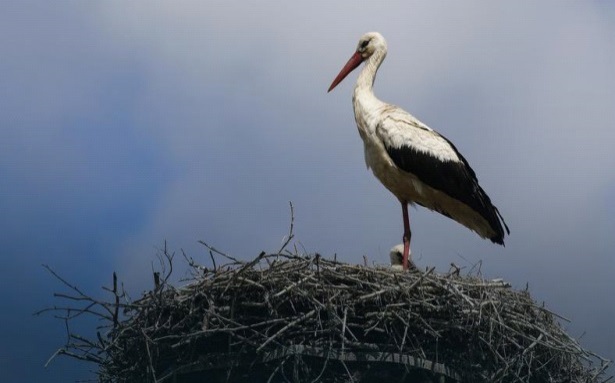 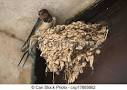 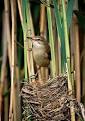 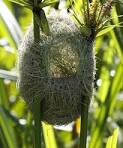 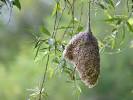 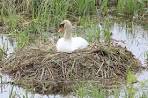 5 .Zabawa „Ptaki do gniazd” Rodzic rozkłada w wyznaczonym miejscu pokoju  poduszki lub kartki – będą to ptasie gniazda. Dziecko jest ptakiem,  porusza się między krążkami – gniazdami, macha skrzydełkami- ręce, wydaje odgłosy ( nawiązanie do filmu  ) Kiedy usłyszy mocne klaśnięcie/ tupiecie , jak najszybciej przykuca i zajmuje miejsce  w najbliższym gnieździe. Dwa klaśnięcia/ tupnięcia -  to   sygnał do ponownego poruszania się.6. PRACA Z KSIĄŻKĄ str. 251.- opowiadanie  w kolejności obrazków historyjki,  podpisanie kolejności obrazków cyframi lub kropkami- wzbogacenie wiadomości na temat wyglądu i zwyczajów bociana, - rozwijanie myślenia przyczynowo- skutkowego., co było na początku, a co potem2. -  policz bociany wg polecenia    - pokoloruj je kredkami zgodnie z faktycznym wyglądem7. Zabawa ruchowo- zręcznościowa ,, Przenosimy  jajko”Potrzebujemy małą łyżeczkę od herbaty i mały klocek – czyli jajko .Łyżkę z umieszczonym na niej klockiem przytrzymujemy zaciśniętymi ustami i staramy się spokojnie pokonać wyznaczoną drogę np. wzdłuż pokoju.Potrzebujemy dużą łyżkę i większy klocek lub  małą piłeczkę pingpongową.Wyznaczamy za pomocą sznurka/ skakanki…  drogę przejścia, układamy piłeczkę / klocek  na łyżce  z wyciągniętą ręką do przodu przejdź po wyznaczonej drodze. Możesz unosić do góry nogi – naśladując bociana, ale  uważaj aby piłeczka - jajko nie wypadła  z łyżki.ZADANIE DLA CHĘTNYCHZabawy konstrukcyjne. Budowanie budek lęgowych/ gniazd dla ptaków. Można pochwalić się zdjęciami       Pozdrawiam serdecznie i dziękuję za dzisiejsze spotkanie.    p.Gosia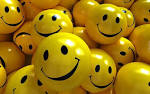 *Bardzo proszę, jeśli mogą Państwo w wolnych chwilach uzupełnić z dzieckiem w książce ćwiczenia z przerabianych podczas KSZTAŁCENIA NA ODLEGŁOŚĆ zadań ze stron 22-24 WIOSNA29- 32 WIELKANOCBędę Państwu wdzięczna. Dziękuję!